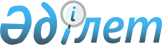 Об утверждении Положения о государственном учреждении "Отдел предпринимательства города Усть-Каменогорска"
					
			Утративший силу
			
			
		
					Постановление акимата города Усть-Каменогорска Восточно-Казахстанской области от 27 августа 2014 года № 6714. Зарегистрировано Департаментом юстиции Восточно-Казахстанской области 11 сентября 2014 года № 3482. Утратило силу - постановлением акимата города Усть-Каменогорска Восточно-Казахстанской области от 24 мая 2016 года № 369      Сноска. Утратило силу - постановлением акимата города Усть-Каменогорска Восточно-Казахстанской области от 24.05.2016 № 369.

      Примечание РЦПИ.

      В тексте документа сохранена пунктуация и орфография оригинала.

      В соответствии с пунктом 2 статьи 39 Закона Республики Казахстан от 23 января 2001 года "О местном государственном управлении и самоуправлении в Республике Казахстан", Указом Президента Республики Казахстан от 29 октября 2012 года № 410 "Об утверждении типового положения государственного органа Республики Казахстан", акимат города Усть-Каменогорска ПОСТАНОВЛЯЕТ:

      1. Утвердить прилагаемое Положение о государственном учреждении "Отдел предпринимательства города Усть-Каменогорска". 

      2. Настоящее постановление вводится в действие по истечении десяти календарных дней после дня его первого официального опубликования.

 Положение о государственном учреждении "Отдел предпринимательства города Усть-Каменогорска"
1. Общие положения      1. Государственное учреждение "Отдел предпринимательства города Усть-Каменогорска" является государственным органом Республики Казахстан, осуществляющим руководство в сферах социально - экономической политики в области предпринимательства, индустрии, экологии, торговли и туризма. 

      2. Государственное учреждение "Отдел предпринимательства города Усть-Каменогорска" осуществляет свою деятельность в соответствии с Конституцией и законами Республики Казахстан, актами Президента и Правительства Республики Казахстан, иными нормативными правовыми актами, а также настоящим Положением.

      3. Государственное учреждение Отдел предпринимательства города Усть-Каменогорска" является юридическим лицом в организационно - правовой форме государственного учреждения, имеет печати и штампы со своим наименованием на государственном языке, бланки установленного образца, в соответствии с законодательством Республики Казахстан счета в органах казначейства.

      4. Государственное учреждение "Отдел предпринимательства города Усть-Каменогорска" вступает в гражданско-правовые отношения от собственного имени. 

      5. Государственное учреждение "Отдел предпринимательства города Усть-Каменогорска" имеет право выступать стороной гражданско-правовых отношений от имени государства, в пределах компетенции, установленной законодательством, а также настоящим Положением. 

      6. Государственное учреждение "Отдел предпринимательства города Усть-Каменогорска" по вопросам своей компетенции в установленном законодательством порядке принимает решения, оформляемые приказами руководителя государственного учреждения "Отдел предпринимательства города Усть-Каменогорска" и другими актами, предусмотренными законодательством Республики Казахстан.

      7. Структура и лимит штатной численности государственного учреждения "Отдел предпринимательства города Усть-Каменогорска" утверждаются акиматом города в соответствии с действующим законодательством.

      8. Местонахождение государственного учреждения "Отдел предпринимательства города Усть-Каменогорска": Республика Казахстан, Восточно-Казахстанская область, город Усть-Каменогорск, улица Кирова, 33, индекс 070004.

      9. Полное наименование государственного органа - государственное учреждение "Отдел предпринимательства города Усть-Каменогорска".

      10. Настоящее Положение является учредительным документом государственного учреждения "Отдел предпринимательства города Усть-Каменогорска".

      11. Финансирование деятельности государственного учреждения "Отдел предпринимательства города Усть-Каменогорска" осуществляется из местного бюджета.

      12. Государственному учреждению "Отдел предпринимательства города Усть-Каменогорска" запрещается вступать в договорные отношения с субъектами предпринимательства на предмет выполнения обязанностей, являющихся функциями государственного учреждения "Отдел предпринимательства города Усть-Каменогорска".

 2. Миссия, основные задачи, функции, права и обязанности государственного учреждения "Отдел предпринимательства города Усть-Каменогорска"      13. Миссия государственного учреждения "Отдел предпринимательства города Усть-Каменогорска": обеспечение устойчивого развития предпринимательства, торговли города, туризма, создание условий для производства конкурентных видов продукции, улучшение экологического состояния города в условиях роста объемов производства.

      14. разработка проектов нормативных правовых актов акима и акимата города в пределах компетенции учреждения.

      Сноска. Пункт 14 - в редакции постановления акимата города Усть-Каменогорска Восточно-Казахстанской области от 13.11.2014 № 8225 (вводится в действие по истечении десяти календарных дней после дня его первого официального опубликования).

      15. Функции государственного учреждения "Отдел предпринимательства города Усть-Каменогорска": 

      1) осуществление реализации государственной политики поддержки и развития предпринимательства;

      2) аккредитация объединений субъектов предпринимательства, претендующих на участие в проведении экспертизы проектов нормативных правовых актов, затрагивающих интересы предпринимательства;

      3) организация деятельности экспертного совета по вопросам предпринимательства города при акимате города; 

      4) создание условий для развития предпринимательства и инвестиционного климата на территории города;

      5) составление протоколов об административных правонарушениях за: 

      нарушение требований законодательства Республики Казахстан по продаже табака и табачных изделий, спонсорству табака, табачных изделий, а также по производству, продаже и распространению товаров, имитирующих табачные изделия;

      превышение размера предельно допустимых розничных цен на социально-значимые продовольственные товары;

      торговлю в неустановленных местах;

      нарушение требований законодательства Республики Казахстан при формировании и использовании региональных стабилизационных фондов продовольственных товаров в части несоблюдения фиксированных цен при закупе продовольственных товаров в региональный стабилизационный фонд продовольственных товаров и их реализации из регионального стабилизационного фонда продовольственных товаров;

      занятие предпринимательской или иной деятельностью, а также осуществление действий (операций) без соответствующей регистрации, разрешения или направления уведомления;

      нарушение норм лицензирования;

      6) внесение предложений по разработке программ поддержки предпринимательства;

      7) обеспечение реализации и исполнения государственных программ в пределах компетенции учреждения;

      8) обеспечение создания и развития объектов инфраструктуры поддержки предпринимательства и инновационной деятельности;

      9) осуществление в пределах компетенции деятельности в области охраны, восстановления и сохранения окружающей среды;

      10) подготовка предложений по всем видам государственной поддержки значимых для города проектов и программ;

      11) реализация государственной политики и осуществление координации в области туристской деятельности на территории города;

      12) осуществление сбора, анализа информации о развитии туризма на территории города для предоставления в местный исполнительный орган области;

      13) предоставление туристской информации, в том числе о туристском потенциале, объектах туризма и лицах, осуществляющих туристскую деятельность;

      13-1) внесение предложений по защите туристских ресурсов, планированию и строительству объектов туристской индустрии на территории города;

      13-2) оказание содействия в деятельности объединений туристов и развитии самодеятельного туризма;

      13-3) ведение реестра туристских маршрутов и троп в городе;

      14) разработка проектов нормативных правовых актов акима и акимата города в пределах компетенции учреждения, направление их на научную экспертизу;

      15) представление интересов государства во всех организациях при рассмотрении вопросов в пределах компетенции учреждения;

      16) осуществление в интересах местного государственного управления иных функций, предусмотренных законодательством Республики Казахстан.

      Сноска. Пункт 15 с изменениями, внесенными постановлениями акимата города Усть-Каменогорска Восточно-Казахстанской области от 13.11.2014 № 8225 (вводится в действие по истечении десяти календарных дней после дня его первого официального опубликования); от 29.05.2015 № 11361 (вводится в действие по истечении десяти календарных дней после дня его первого официального опубликования).

      16. Права и обязанности государственного учреждения "Отдел предпринимательства города Усть-Каменогорска":

      1) вносить в местный исполнительный орган города предложения по основным направлениям развития предпринимательства, торговой политики, охраны, восстановления и сохранения окружающей среды, туризма;

      2) в пределах своей компетенции запрашивать и получать в установленные законодательством сроки информацию от государственных органов, предприятий и организаций всех форм собственности, необходимую для осуществления функций, возложенных на учреждение с соблюдением установленных законодательными актами Республики Казахстан требований;

      3) осуществлять права владения и пользования государственным пакетом акций акционерных обществ и долями участия в товариществах с ограниченной ответственностью, субъекта права государственных юридических лиц, в том числе на принятие решений, аналогично компетенции уполномоченных органов соответствующей отрасли согласно законодательству Республики Казахстан о государственном имуществе;

      4) присутствовать на заседаниях, собраниях и совещаниях, касающихся вопросов компетенции государственного учреждения "Отдел предпринимательства города Усть-Каменогорска", проводимых государственными органами;

      5) исполнять поручения и распоряжения акимов области и города, заместителей акимов области и города; 

      6) осуществлять контроль по исполнению постановлений акимата области и города, распоряжений акима области и города по вопросам, входящим в компетенцию учреждения;

      7) осуществлять правовой мониторинг нормативных правовых актов акима и акимата города, разработчиком которых учреждение являлось и своевременно принимать меры по внесению в них изменений и (или) дополнений или признанию утратившими силу;

      8) осуществлять иные права и выполнять иные обязанности предусмотренные законодательством Республики Казахстан.

      Сноска. Пункт 16 с изменением, внесенным постановлением акимата города Усть-Каменогорска Восточно-Казахстанской области от 29.05.2015 № 11361 (вводится в действие по истечении десяти календарных дней после дня его первого официального опубликования).

 3. Организация деятельности государственного учреждения "Отдел предпринимательства города Усть-Каменогорска"      17. Руководство государственным учреждением "Отдел предпринимательства города Усть-Каменогорска" осуществляется первым руководителем, который несет персональную ответственность за выполнение возложенных на государственное учреждение "Отдел предпринимательства города Усть-Каменогорска" задач и осуществление им своих функций.

      18. Первый руководитель государственного учреждения "Отдел предпринимательства города Усть-Каменогорска" назначается на должность и освобождается от должности акимом города.

      19. Первый руководитель государственного учреждения "Отдел предпринимательства города Усть-Каменогорска" имеет заместителя, который назначается на должность и освобождается от должности в соответствии с законодательством Республики Казахстан.

      20. Полномочия первого руководителя государственного учреждения "Отдел предпринимательства города Усть-Каменогорска":

      1) решает вопросы деятельности учреждения в соответствии с его компетенцией, определяемой законодательством Республики Казахстан и настоящим Положением;

      2) созывает в установленном порядке совещания по вопросам, входящим в компетенцию учреждения;

      3) определяет полномочия работников учреждения;

      4) представляет интересы учреждения во всех организациях;

      5) принимает необходимые меры по противодействию коррупции и несет за это персональную ответственность;

      6) осуществляет иные полномочия, предусмотренные законодательством.

      Сноска. Пункт 20 - в редакции постановления акимата города Усть-Каменогорска Восточно-Казахстанской области от 29.05.2015 № 11361 (вводится в действие по истечении десяти календарных дней после дня его первого официального опубликования).

      21. Первый руководитель определяет полномочия своего заместителя в соответствии с действующим законодательством.

 4. Имущество государственного учреждения "Отдел предпринимательства города Усть-Каменогорска"      22. Государственное учреждение "Отдел предпринимательства города Усть-Каменогорска" может иметь на праве оперативного управления обособленное имущество в случаях, предусмотренных законодательством.

      Имущество государственного учреждения "Отдел предпринимательства города Усть-Каменогорска" формируется за счет имущества, переданного ему собственником и иных источников, не запрещенных законодательством Республики Казахстан.

      23. Имущество, закрепленное за государственным учреждением "Отдел предпринимательства города Усть-Каменогорска" относится к коммунальной собственности.

      24. Государственное учреждение "Отдел предпринимательства города Усть-Каменогорска" не вправе самостоятельно отчуждать или иным способом распоряжаться закрепленным за ним имуществом и имуществом, приобретенным за счет средств, выданных ему по плану финансирования, если иное не установлено законодательством.

 5. Реорганизация и упразднение государственного учреждения "Отдел предпринимательства города Усть-Каменогорска"      25. Реорганизация и упразднение государственного учреждения "Отдел предпринимательства города Усть-Каменогорска" осуществляется в соответствии с законодательством Республики Казахстан.


					© 2012. РГП на ПХВ «Институт законодательства и правовой информации Республики Казахстан» Министерства юстиции Республики Казахстан
				
      Аким города

      Усть-Каменогорска 

Т. Касымжанов
Утверждено 
постановлением акимата 
города Усть-Каменогорска
от "27" августа 2014 года
№ 6714